Об утверждении методики оценки эффективности использования имущества, находящегося в собственности Старонижестеблиевского сельского поселения Красноармейского района, в том числе закрепленного за предприятиями, учреждениями, в целях реализации полномочий по оказанию имущественной поддержки самозанятым гражданам,	субъектам малого и среднего предпринимательстваНа основании статьи 14.1, 18 Федерального закона от 24 июля 2007 года №209-ФЗ «О развитии малого и среднего предпринимательства в Российской Федерации», уставом Старонижестеблиевского сельского поселения Красноармейского района администрация Старонижестеблиевского сельского поселения Красноармейского района п о с т а н о в л я е т:          1. Утвердить Методику оценки эффективности использования имущества, находящегося в собственности Старонижестеблиевского сельского поселения Красноармейского района, в том числе закрепленного за предприятиями, учреждениями, в целях реализации полномочий по оказанию имущественной поддержки	самозанятым	гражданам,	субъектам малого и среднего предпринимательства (приложение).2. Постановление вступает в силу с момента подписания.3. Контроль за выполнением настоящего постановления оставляю за собой.ГлаваСтаронижестеблиевского сельского поселенияКрасноармейского района							       В.В. НовакПРИЛОЖЕНИЕ УТВЕРЖДЕНАк постановлению администрации Старонижестеблиевскогосельского поселения Красноармейского районаот ___________ № ____МЕТОДИКАоценки эффективности использования имущества, находящегося в собственности Старонижестеблиевского сельского поселения Красноармейского района, в том числе закрепленного за предприятиями, учреждениями, в целях реализации полномочий по оказанию имущественной поддержки самозанятым гражданам, субъектам малого и среднего предпринимательстваРаздел I. Общие положения1. Настоящая Методика определяет порядок осуществления оценки эффективности использования имущества, находящегося в собственности Старонижестеблиевского сельского поселения Красноармейского района, в том числе закрепленного за предприятиями, учреждениями (далее - имущество) в целях реализации полномочий по оказанию имущественной поддержки самозанятым гражданам, субъектам малого и среднего предпринимательства (далее - МСП) в отношении:Зданий, помещений, за исключением объектов религиозного назначения, культурного наследия, гражданской обороны, теплоснабжения, водоснабжения, водоотведения, жилых помещений;Земельных участков, за исключением:предназначенных для ведения личного подсобного хозяйства, огородничества, садоводства, индивидуального жилищного строительства, размещения автомобильных дорог;земельных участков общего пользования или расположенных в границах земель общего пользования;земельных участков казны с расположенными на них зданиями, сооружениями;земельных участков казны, предоставленных во владение (пользование) третьих лиц.Раздел II. Анализ эффективности использования имущества,
закрепленного за предприятиями, учреждениями1. Для анализа эффективности использования имущества, закрепленного за учреждениями, используются четыре ключевых показателя:использование здания, помещения (Приложение № 1), максимальное значение показателя - 100 баллов;факторы коммерческого использования здания, помещения - только в отношении объектов, предоставленных в аренду (Приложение № 2), максимальное значение показателя - 100 баллов;загруженность здания, помещения (Приложение № 3), максимальное значение показателя - 100 баллов;использование земельного участка (Приложение № 4), максимальное значение показателя - 100 баллов.Для анализа эффективности использования имущества, закрепленного за предприятиями, используются три ключевых показателя:использование здания, помещения (Приложение № 1), максимальное значение показателя - 100 баллов;факторы коммерческого использования здания, помещения - только в отношении объектов, предоставленных в аренду (Приложение № 2), максимальное значение показателя - 100 баллов;использование земельного участка (Приложение № 4), максимальное значение показателя - 100 баллов.Государственные муниципальные унитарные предприятия, муниципальные учреждения Старонижестеблиевского сельского поселения Красноармейского района ежегодно не позднее 1 апреля года, следующего за отчетным, формируют и направляют в исполнительный орган местного самоуправления, в ведении которого находятся, следующие сведения (по состоянию на 1 января года, следующего за отчетным):в отношении всех объектов, включенных в график проведения оценки эффективности их использования в отчетном году:сводный отчет (Приложение № 5);в отношении объектов, значение одного или нескольких показателей которых - неэффективное использование:сведения о объекте имущества (Приложение № 6) или сведения о земельном участке (Приложение № 7) в зависимости от вида имущества.Исполнительный орган местного самоуправления, в ведении которого находятся муниципальные унитарные предприятия, муниципальные учреждения, не позднее 1 мая года, следующего за отчетным, осуществляет:сбор материалов, указанных в пункте 2 настоящего раздела;формирование списка имущества, неэффективно используемого (по предварительной оценке);направление материалов, указанных в настоящем пункте, в отдел по доходам и управлению муниципальным имуществом.Раздел III. Анализ эффективности использования имущества казны1. Для анализа эффективности использования имущества казны используются три ключевых показателя:использование здания, помещения (Приложение № 1), максимальное значение показателя - 100 баллов;факторы коммерческого использования здания, помещения — только в отношении объектов, предоставленных в аренду (Приложение № 2), максимальное значение показателя - 100 баллов;использование земельного участка (Приложение № 4), максимальное значение показателя - 100 баллов.             2. Отдел по бухгалтерскому учету и финансам, ежегодно не позднее 1 апреля года, следующего за отчетным, формирует для рассмотрения рабочей группой по имущественной поддержке, созданной в Старонижестеблиевском сельском поселении Красноармейского района, следующие сведения (по состоянию на 1 января года, следующего за отчетным):в отношении всех объектов, включенных в график проведения оценки эффективности их использования в отчетном году:сводный отчет (Приложение № 5);в отношении объектов, значение одного или нескольких показателей которых - неэффективное использование (по предварительной оценке):сведения о объекте имущества (Приложение № 6) или сведения о земельном участке (Приложение № 7) в зависимости от вида имущества;список имущества, неэффективно используемого.Раздел IV. Оценка эффективности использования имуществаОтдел по доходам и управлению муниципальным имуществом  организует проведение заседания коллегиального органа (рабочей группы) по имущественной поддержке, созданного в муниципальном образовании, не позднее 1 июня года, следующего за отчетным.Рабочая группа по имущественной поддержке, созданная в Старонижестеблиевском сельском поселении Красноармейского района, рассматривает материалы, представленные отделом по доходам и управлению муниципальным имуществом, органами местного самоуправления, в ведении которых находятся предприятия, учреждения, совместно с указанными органами, осуществляет:анализ и выработку предложений о возможных направлениях использования имущества, в том числе о включении выявленного неэффективно используемого имущества в перечни имущества и направление предложений в органы, уполномоченные на принятие соответствующих решений;формирование доклада Главе Старонижестеблиевском сельского поселения Красноармейского района о результатах оценки эффективности использования имущества, находящегося в собственности Полтавского сельского поселения и принятых решениях, направленных на повышение эффективности использования такого имущества.Начальник отдела по бухгалтерскому учету и финансам, главный бухгалтер администрацииСтаронижестеблиевского сельского поселенияКрасноармейского района                                                  Т.А. КоваленкоПриложение № 1Показатель «Использование здания, помещения»* Площадь помещений общего пользования: коридоров, холлов, рекреаций, фойе, тамбуров, переходов, лестничных клеток, лифтовых шахт, внутренних открытых лестниц, помещений, предназначенных для размещения инженерного оборудования и инженерных сетей, включается в общий расчет как используемая площадьОбъект (часть объекта) имущества признается неэффективно используемым при следующих значениях: 80 баллов и менее - в случае, если площадь объекта, до ;85 баллов и менее - в случае, если площадь объекта более или равна , но менее ;90 баллов и менее - в случае, если площадь объекта более или равна .Приложение № 2Показатель «Факторы коммерческого использования здания, помещения»1. В случае, если арендатором является самозанятый гражданин, субъект малого и среднего предпринимательства:2. В случае, если арендатором является физическое или юридическое лицо, не являющееся самозанятым гражданином, субъектом малого и среднего предпринимательства:Объект (или часть объекта) имущества признается неэффективно используемым при следующих значениях: 50 баллов и менее.Приложение № 3Показатель «Загруженность здания, помещения»Объект (или часть объекта) имущества признается неэффективно используемым при следующих значениях: 70 баллов и менее.Приложение № 4Показатель «Использование земельного участка»1. В случае, если земельный участок закреплен за предприятием, учреждением:* площадь земельного участка:- на которой расположены здания, сооружения, объекты незавершенного строительства, а также площадь, необходимая для ихэксплуатации;2. В случае, если земельный участок находится в казне публично-правового образования:* площадь земельного участка:необходимая для осуществления деятельности органов государственной власти (органов местного самоуправления);зарезервированная для государственных (муниципальных) нужд.Земельный участок признается неэффективно используемым при следующих значениях: 50 баллов.Приложение № 5Сводный отчет по оценке эффективности использования имущества Старонижестеблиевского сельского поселения Красноармейского района в	годуПриложение №6Сведения об объекте имущества, находящемся в казне __________________________(наименование публично-правового образования)или закрепленном на праве _________________________________(хозяйственного ведения или оперативного управления) за _______________________________________________________________________________________________________(полное наименование организации (балансодержателя объекта) по состоянию на «__»___________20    годаДанные, отраженные в форме, подтверждаем:Руководитель организации (балансодержателя объекта):	/	/(должность)	(подпись)	(Ф.И.О.)Главный бухгалтер организации (балансодержателя объекта):	/	/(должность)	(подпись)	(Ф.И.О.)Приложение 7Сведения о земельном участкенаходящемся в казне	(наименование публично-правового образования)илизакрепленном на праве	(хозяйственного ведения или оперативного управления) за____________________________________________________________________________________(полное наименование организации (балансодержателя объекта) по состоянию на «	»_______	20   годаДанные, отраженные в форме, подтверждаем:_________________________________/___________________/  (должность)  (подпись)    (Ф.И.О.)                                                                                                 ПРОЕКТ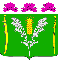                                                                                                  ПРОЕКТАДМИНИСТРАЦИЯСТАРОНИЖЕСТЕБЛИЕВСКОГО СЕЛЬСКОГО ПОСЕЛЕНИЯ КРАСНОАРМЕЙСКОГО РАЙОНАПОСТАНОВЛЕНИЕАДМИНИСТРАЦИЯСТАРОНИЖЕСТЕБЛИЕВСКОГО СЕЛЬСКОГО ПОСЕЛЕНИЯ КРАСНОАРМЕЙСКОГО РАЙОНАПОСТАНОВЛЕНИЕ«______»_____2021 г.№ _________станица Старонижестеблиевскаястаница СтаронижестеблиевскаяИспользование здания, помещенияИспользование здания, помещенияЗначение показателя (количество баллов)Площадь* объекта, используемая для осуществления уставной деятельности предприятия (учреждения) и (или) деятельности органов государственной власти (органов местного самоуправления) и (или) переданная в пользование третьим лицам по договорам аренды, безвозмездного пользования95-100%100Площадь* объекта, используемая для осуществления уставной деятельности предприятия (учреждения) и (или) деятельности органов государственной власти (органов местного самоуправления) и (или) переданная в пользование третьим лицам по договорам аренды, безвозмездного пользования85 - 94%90Площадь* объекта, используемая для осуществления уставной деятельности предприятия (учреждения) и (или) деятельности органов государственной власти (органов местного самоуправления) и (или) переданная в пользование третьим лицам по договорам аренды, безвозмездного пользования80 - 84%85Площадь* объекта, используемая для осуществления уставной деятельности предприятия (учреждения) и (или) деятельности органов государственной власти (органов местного самоуправления) и (или) переданная в пользование третьим лицам по договорам аренды, безвозмездного пользования75 - 79%80Площадь* объекта, используемая для осуществления уставной деятельности предприятия (учреждения) и (или) деятельности органов государственной власти (органов местного самоуправления) и (или) переданная в пользование третьим лицам по договорам аренды, безвозмездного пользованияДо 75% площади объекта50Площадь* объекта, используемая для осуществления уставной деятельности предприятия (учреждения) и (или) деятельности органов государственной власти (органов местного самоуправления) и (или) переданная в пользование третьим лицам по договорам аренды, безвозмездного пользованияобъект не используется0Факторы коммерческого использования здания, помещенияФакторы коммерческого использования здания, помещенияЗначение показателя (количество баллов)Условия арендыВключен в перечень имущества для субъектов МСП30Условия арендыНе включен в перечень имущества для субъектов МСП0Срок действия договора аренды1 год и более30Срок действия договора арендыДо 1 года20Задолженность по арендной платеОтсутствует40Задолженность по арендной платеТекущая, составляет не более 2 размеров ежемесячной арендной платы30Задолженность по арендной платеСоставляет более 2 размеров ежемесячной арендной платы или неподлежит взысканию0Факторы коммерческого использования здания, помещенияФакторы коммерческого использования здания, помещенияЗначение показателя (количество баллов)Срок действия договора аренды1 год и более50Срок действия договора арендыДо 1 года20Задолженность по арендной платеОтсутствует50Задолженность по арендной платеТекущая, составляет не более 2 размеров ежемесячной арендной платы30Задолженность по арендной платеСоставляет более 2 размеров ежемесячной арендной платы или неподлежит взысканию0Загруженность здания, помещенияЗагруженность здания, помещенияЗначение показателя (количество баллов)Средняя загруженность объекта в день (средняя продолжительность занятия или мероприятия (часов) х количество занятий или мероприятий (единиц)6 часов и более50Средняя загруженность объекта в день (средняя продолжительность занятия или мероприятия (часов) х количество занятий или мероприятий (единиц)от 3 до 6 часов30Средняя загруженность объекта в день (средняя продолжительность занятия или мероприятия (часов) х количество занятий или мероприятий (единиц)до 3 часов20Средняя загруженность объекта в неделю (количество рабочих дней в неделю, в течение которых объект используется)4 дня и более50Средняя загруженность объекта в неделю (количество рабочих дней в неделю, в течение которых объект используется)до 4 дней30Использование земельного участкаИспользование земельного участкаЗначение показателя (количество баллов)Используемая* площадь земельного участка80-100%100Используемая* площадь земельного участка50 - 79 %80Используемая* площадь земельного участкаДо 50%50Использование земельного участкаИспользование земельного участкаЗначение показателя (количество баллов)Используемая* площадь земельного участка80-100%100Используемая* площадь земельного участка50 - 79 %80Используемая* площадь земельного участкаДо 50%50№п/пРеестровыйномеримуществаНаименованиеимуществаЗначение показателя «Использование здания, нежилого помещения» (сумма баллов)Значение показателя «Факторы коммерческого использования здания, нежилого помещения» (сумма баллов)Значение показателя «Загруженность здания, нежилого помещения» (сумма баллов)Значение показателя «Использование земельного участка» (сумма баллов)Предварительнаяоценкаэффективности использования имущества (эффективно используется / неэффективно используется)123456781Реестровый номер объекта2Наименование объекта (указывается в соответствии с выпиской из Единого государственного реестра недвижимости об основных характеристиках и зарегистрированных правах на объект недвижимости либо технической документацией)3Кадастровый номер объекта4Местонахождение объекта5Назначение объекта6Наименование правоустанавливающего документа (номер распорядительного документа, дата)7Общая площадь, кв. м8Обременения, ограничения прав (основание, срок действия)9Количество арендаторов (пользователей)10Площадь свободных (неиспользуемых) помещений, кв. м11Описание свободных (неиспользуемых) помещений12Предложения по повышению эффективности использования объекта, вовлечению объекта в хозяйственный оборот либо указание причин, приведших к непригодности его дальнейшей эксплуатации1Реестровый номер земельного участка2Кадастровый номер земельного участка3Местонахождение4Категория земель5Вид разрешенного использования6Площадь, кв. м7Обременения, ограничения прав (основание, срок действия)8Описание земельного участка9Предложения по повышению эффективности использования земельного участка, вовлечению его в хозяйственный оборот либо указание причин, приведших к непригодности его дальнейшей эксплуатации